Name:_____________________________ CW:__________HW:_________
Unit 6: Trigonometry Part 2AFM Fall 2017Lesson 1 Homework1.  Given (-4, 3) is a point on the terminal side of angle θ.  Find the exact value of the six trig functions.2.  Evaluate each trig function at the quadrantal angle or state that it is undefined.	a.  cosπ					b.  cscπ3.   Find the exact value of each of the remaining trig functions of θ.	a.  cos θ = -3/5, θ = quadrant III				b.  tan θ = -2/3	 sin θ>04.  Use reference angles to find the exact value.  DO NOT USE A CALCULATOR!	a.  cos 225⁰					b.  sec240⁰Lesson 2 Homework 1.   Find the area of each triangle below.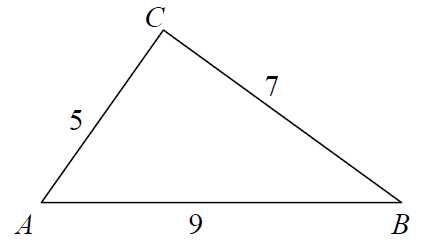 	a.  						b.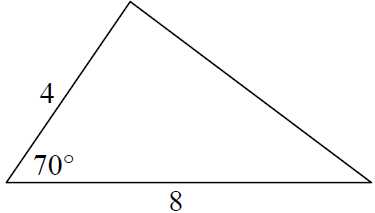 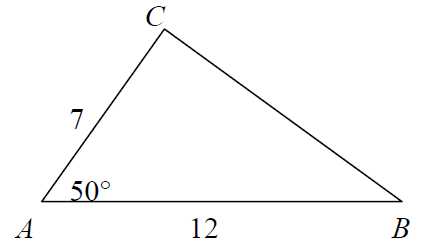 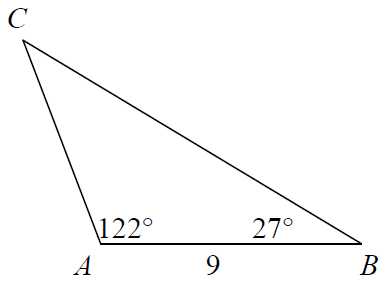 	c.  						d.2.  A painter needs to cover a triangular region 75 m by 68 m by 85 m.  A can of paint covers 75 m2 of area.  How many cans (round to the next higher number) of paint will be needed?Lesson  4 Homework *Homework based on Periodic functionsDetermine the amplitude and period of each function.  Then graph one period of the function. y = sin 2x			2.  y = -4cos(½x)			3.  y = -3 sin 2xDetermine the amplitude, period, and phase shift of each function.  Then graph one period of the function. y = sin(x – π)					2.  y = cos (2πx + 8π)Lesson 5 Homework Graph two periods of each of the given functions. y = 3 csc x			2.  y = 2 sec x				3.  y = sec (x/3)       4.  y = csc (x – π)			5.  y = -(3/2) sec πx			6.  y = csc (x – π/2)Lesson 7 Homework Give the amplitude and period of each function graphed below.  Then write an equation of each graph.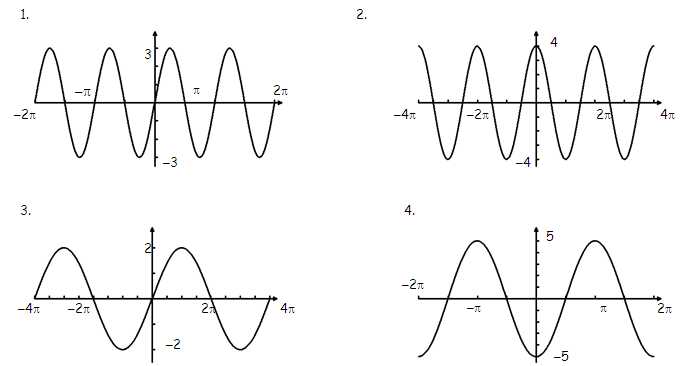 Lesson 81.  Find a sine equation that fits these points:  (0, 0), (1, 1), (2, 2), (3, 1), and (4, 0) 2.  Find a sine equation that models the following data: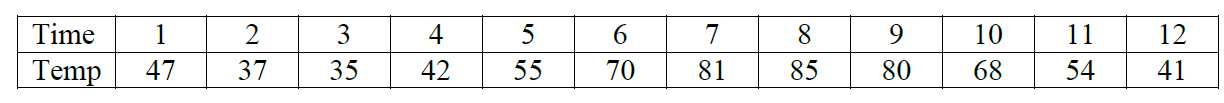 Lesson 91.  Lilly is planting a triangular rose garden.  The lengths of two sides of the plot are 8 feet and 12 feet, and the angle between them is 87°.  Find the area of the garden.2.  If the vertex angle of an isosceles triangle measures 30° and each leg measures 4, find the area of the triangle.3.  Consider the table below which shows the mean monthly maximum temperature for Cape Town, South Africa.  Find a sine model for the data.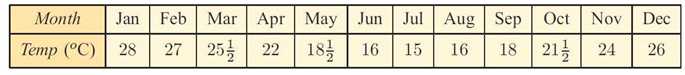 4.  The population of water buffalo is given by  where t is the number of years since the first estimate was made.a.  What was the initial estimate?b.  What was the population size after 6 months?  after 2 years?c.  Find P(1).  What is the significance of this value?d.  Find the smallest population size and when it first occurred.e.  Find the first time when the herd exceeded 500.DateDayTopics CoveredClassworkAssignmentsAssignmentsAssignmentsAssignmentsAssignmentsAssignmentsAssignmentsAssignmentsAssignmentsTuesday 11/281Trig Functions of Any AnglePractice
Worksheet92%84%84%76%76%68%68%60%60%Tuesday 11/281Trig Functions of Any AnglePractice
WorksheetDay 1 HomeworkDay 1 HomeworkDay 1 HomeworkDay 1 HomeworkDay 1 HomeworkDay 1 HomeworkDay 1 HomeworkDay 1 HomeworkDay 1 HomeworkWednesday 11/292Area of a TrianglePractice Worksheet92%84%84%76%76%68%68%60%60%Wednesday 11/292Area of a TrianglePractice WorksheetDay 2 HomeworkDay 2 HomeworkDay 2 HomeworkDay 2 HomeworkDay 2 HomeworkDay 2 HomeworkDay 2 HomeworkDay 2 HomeworkDay 2 HomeworkThursday 11/303Graphing Sine and Cosine Practice Worksheet92%84%84%76%76%68%68%60%60%Thursday 11/303Graphing Sine and Cosine Practice WorksheetFriday 12/14Review Quiz 92%92%84%84%76%76%68%68%60%Friday 12/14Review Quiz Day 4 HomeworkDay 4 HomeworkDay 4 HomeworkDay 4 HomeworkDay 4 HomeworkDay 4 HomeworkDay 4 HomeworkDay 4 HomeworkDay 4 HomeworkMonday 12/45Graphing Secant and Cosecant Practice Worksheet92%84%84%76%76%68%68%60%60%Monday 12/45Graphing Secant and Cosecant Practice WorksheetDay 5 HomeworkDay 5 HomeworkDay 5 HomeworkDay 5 HomeworkDay 5 HomeworkDay 5 HomeworkDay 5 HomeworkDay 5 HomeworkDay 5 HomeworkTuesday 12/56Equations of GraphsPractice Worksheet92%84%84%76%76%68%68%60%60%Tuesday 12/56Equations of GraphsPractice WorksheetDay 6 HomeworkDay 6 HomeworkDay 6 HomeworkDay 6 HomeworkDay 6 HomeworkDay 6 HomeworkDay 6 HomeworkDay 6 HomeworkDay 6 HomeworkWednesday12/67Trigonometric RegressionPractice Worksheet92%84%84%76%76%68%68%60%60%Wednesday12/67Trigonometric RegressionPractice WorksheetDay 7 HomeworkDay 7 HomeworkDay 7 HomeworkDay 7 HomeworkDay 7 HomeworkDay 7 HomeworkDay 7 HomeworkDay 7 HomeworkDay 7 HomeworkThursday12/78Application ProblemsPractice Worksheet92%84%84%76%76%68%68%60%60%Thursday12/78Application ProblemsPractice WorksheetDay 8 HomeworkDay 8 HomeworkDay 8 HomeworkDay 8 HomeworkDay 8 HomeworkDay 8 HomeworkDay 8 HomeworkDay 8 HomeworkDay 8 HomeworkFriday12/89ReviewStudy Guide92%84%84%76%76%68%68%60%60%Friday12/89ReviewStudy GuideDay 9 HomeworkDay 9 HomeworkDay 9 HomeworkDay 9 HomeworkDay 9 HomeworkDay 9 HomeworkDay 9 HomeworkDay 9 HomeworkDay 9 HomeworkMonday 12/1110Test92%84%84%76%76%68%68%60%60%Monday 12/1110TestFinish ReviewFinish ReviewFinish ReviewFinish ReviewFinish ReviewFinish ReviewFinish ReviewFinish ReviewFinish Review